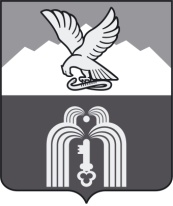 Российская ФедерацияР Е Ш Е Н И ЕДумы города ПятигорскаСтавропольского краяОб установке мемориального (памятного) знака на территории муниципального образования города-курорта ПятигорскаРуководствуясь Федеральным законом «Об общих принципах организации местного самоуправления в Российской Федерации», Уставом муниципального образования города-курорта Пятигорска, в соответствии с решением Думы города Пятигорска от 28 февраля 2008 года № 14-28 ГД «Об утверждении Правил установки, обеспечения сохранности и демонтажа мемориальных досок и других мемориальных (памятных) знаков на территории муниципального образования города-курорта Пятигорска», рассмотрев  обращение председателя Пятигорской городской общественной организации «Союз молодежи Ставрополья» Ежека М.Ю. от 15.10.2018 и решение комиссии по рассмотрению вопросов установки и демонтажа мемориальных досок и других мемориальных (памятных) знаков на территории муниципального образования города-курорта Пятигорска (протокол от 13 ноября 2018 года № 7),Дума города ПятигорскаРЕШИЛА:1.Установить мемориальный (памятный) знак курсантам Полтавского тракторного училища – комсомольцам, верным сынам Отечества, мужественно защищавшим город Пятигорск от немецко-фашистских захватчиков в 1942 году в городе Пятигорске (на территории муниципального бюджетного учреждения средней общеобразовательной школы №2, по адресу: г. Пятигорск, ул. Дзержинского, 12).2. Утвердить:1) эскиз мемориального (памятного) знака согласно Приложению 1 к настоящему решению;2) текст на мемориальном (памятном) знаке согласно Приложению 2 к настоящему решению.3. Контроль за исполнением настоящего решения возложить на администрацию города Пятигорска.4. Настоящее решение вступает в силу со дня его официального опубликования.Председатель Думы города Пятигорска                                 			        Л.В.ПохилькоГлава города Пятигорска                                                                А.В.Скрипник 29 ноября 2018 г.№ 45-30 РДПРИЛОЖЕНИЕ 1к решению Думы города Пятигорскаот 29 ноября 2018 года № 45-30 РДЭСКИЗмемориального (памятного) знака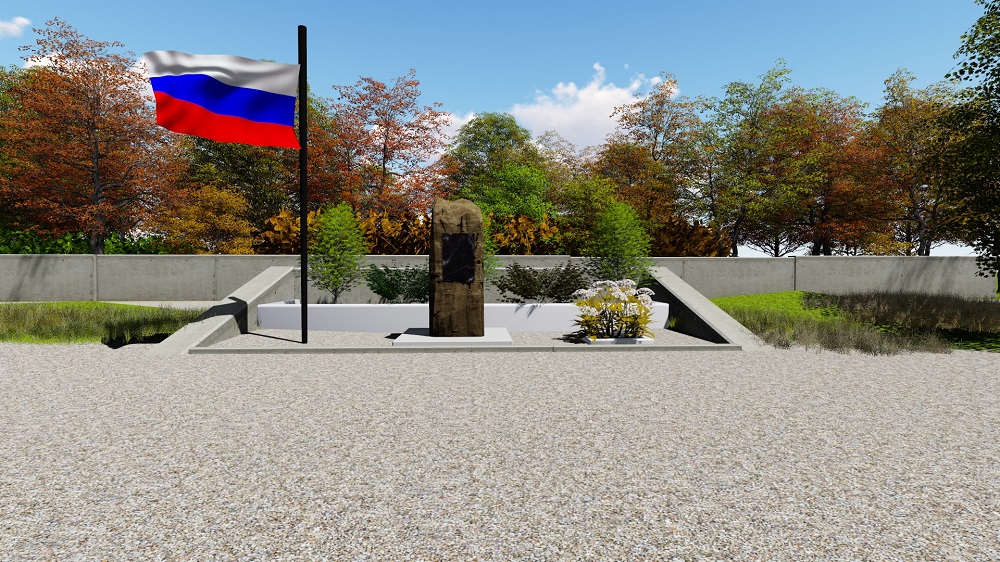 Материал мемориального (памятного) знака -  гранитУправляющий деламиДумы города Пятигорска                                                                     А.В. ПышкоПРИЛОЖЕНИЕ 2к решению Думы города Пятигорскаот 29 ноября 2018 года № 45-30 РДТЕКСТна мемориальном (памятном) знакеКУРСАНТАМ ПОЛТАВСКОГО ТРАКТОРНОГО УЧИЛИЩА - КОМСОМОЛЬЦАМ,ВЕРНЫМ СЫНАМ ОТЕЧЕСТВА, МУЖЕСТВЕННО ЗАЩИЩАВШИМГОРОД ПЯТИГОРСК ОТНЕМЕЦКО-ФАШИСТСКИХ ЗАХВАТЧИКОВВ 1942 ГОДУОТ СОЮЗА МОЛОДЕЖИСТАВРОПОЛЬЯПАМЯТНЫЙ ЗНАК УСТАНОВЛЕН В ГОД 100-ЛЕТИЯ ЛЕНИНСКОГО КОМСОМОЛАУправляющий деламиДумы города Пятигорска                                                                     А.В. Пышко